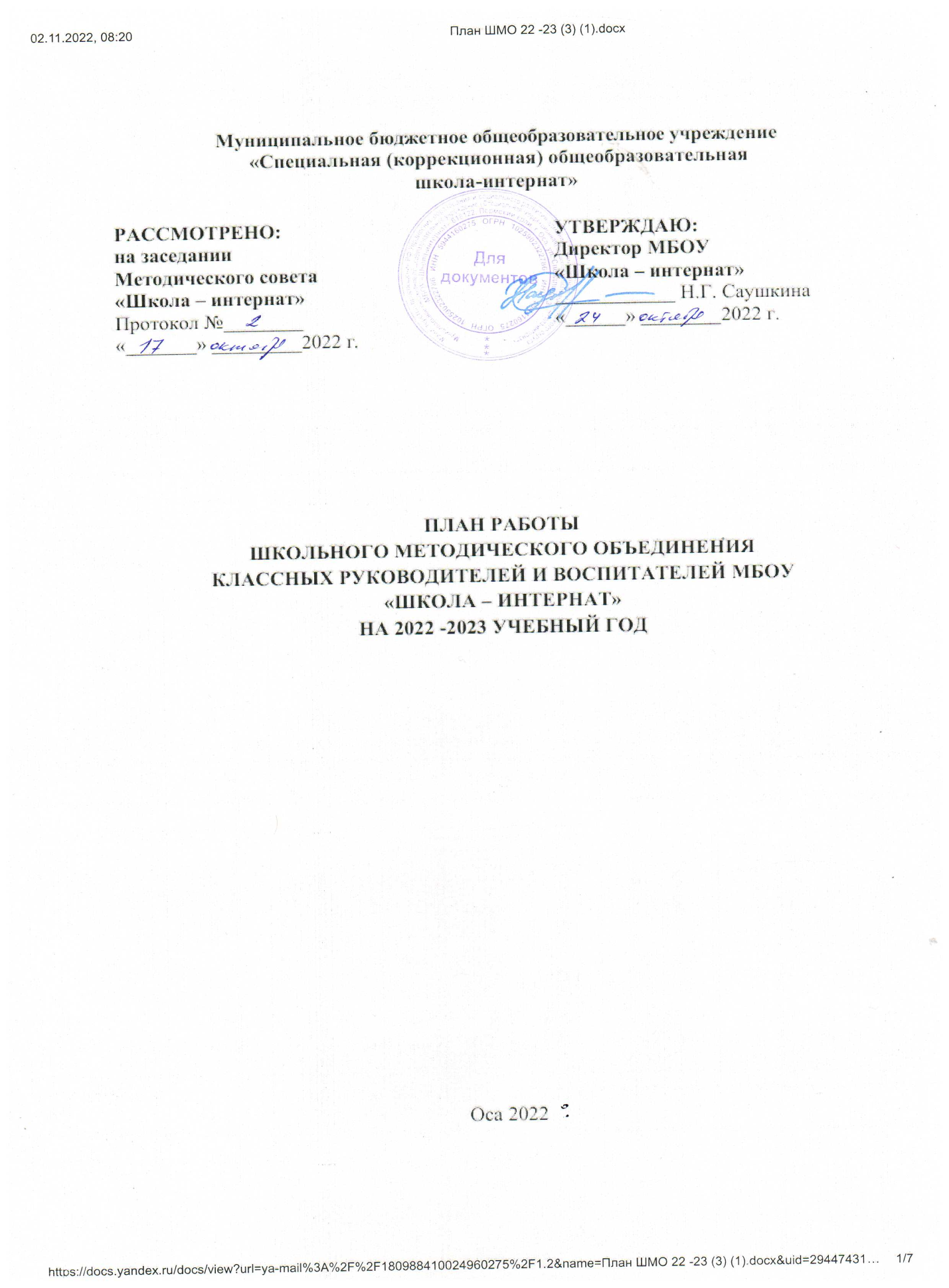 Планработы школьного методического объединения (ШМО)классных руководителей и воспитателей МБОУ «Школа – интернат» на 2022 -2023учебный годМетодическая тема: совершенствование форм и методов воспитания через повышениемастерстваклассного руководителя и воспитателя.Цель: Повышение качества и эффективности системы воспитания, совершенствованиеформ и методов воспитания в школе посредством повышения компетентности ипрофессиональногомастерстваклассныхруководителей и воспитателей. Задачи:Оказание помощи в повышении компетентности и профессионального мастерствакаждого классного руководителя и воспитателя, совершенствовании форм и методов организациивоспитательнойработы.Изучение и обобщение опыта работы классных руководителей и воспитателей по работе сродителями.Повышениекачестваиэффективностисистемывоспитательнойработышколы.Ожидаемые результаты работы: рост качества воспитанности обучающихся; созданиеусловий в процессе обучения для формирования у обучающихся ключевыхкомпетентностей. ПРОГНОЗИРУЕМЫЙ РЕЗУЛЬТАТ:Совершенствуется календарный план воспитательной работы школы, разработанный на основании «Программы воспитания»;Разработаны планы воспитания и социализации классного коллектива; Классные руководители и воспитатели ГПД принимают участие в конкурсах профессионального мастерства;Создана районная рабочая группа по организации и проведению межмуниципальной конференции «Наш край». ПРИЛОЖЕНИЕ № 1График открытых просмотров воспитательных мероприятийСхема анализа внеурочного занятияНаправление внеурочной деятельности___________________________________Тема внеурочного занятия____________________________________Тип внеурочного занятия ( тематическое, игровое, комплексное, или интегрированное занятие).Ф.И.О. педагога проводящего внеурочное занятие__________________________________Дата проведения внеурочного занятия_________Нормы оценивания:	Сумма баллов _____       Процент от max: ______0 – критерий отсутствует		100-75% - оптимальный уровень 				1 – критерий проявляется частично	75-50% - удовлетворительный уровень2 – критерий присутствует в полном объёме 	 50-25% - низкий уровеньВыводы и рекомендации:____________________________________________________________________________________________________________________________________________________________________________________________________________________________________________________________________________________________________________________Подпись, должность _______________________№МероприятиеСрокиОтветственныеОжидаемый результатФормапроведенияЗаседания школьного методического объединенияЗаседания школьного методического объединенияЗаседания школьного методического объединенияЗаседания школьного методического объединенияЗаседания школьного методического объединенияЗаседания школьного методического объединения1.Тема: «Организация работыклассных руководителей и воспитателей на 2022-2023учебный год»Цель: - Обеспечение нормативно-методического сопровождениявоспитательногопроцесса.Вопросыдляобсуждения:Анализ работы ШМО классныхруководителей и воспитателей за 2021-2022 учебныйгод.Планирование работы ШМОна 2022-2023уч.год.Составление графика открытыхклассныхмероприятийвсоответствииспрограммойвоспитания вшколы (Приложение 1).Составлениесоциальногопаспортакласса.Сентябрь19.09 2022Классные руководители Составлен план работы ШМОСоставлен социальный паспорт классаСоставлен график открытых просмотровЗаседание(он – лайнрежим) 2. «Патриотическое воспитание школьников через различные виды деятельности»Планы социализации и воспитания классных руководителей: основные направления в соответствии с изменениями в «Программе воспитания» Нормативно-правовая основа деятельности классных руководителей по патриотическому воспитанию.Панорама открытых мероприятий по патриотическому воспитанию.Обсуждение положений конкурсов «Самый классный руководитель», «ДучшеевнеКЛАССНОЕ событие» Ноябрь(02.11.2022)Руководитель ШМОЖуланова Т.АОбобщен опыт работы классных руководителей Семинар3.Конкурсы профессионального мастерства: «Самый классный руководитель», «ДучшеевнеКЛАССНОЕ событие»Ноябрь – апрельРуководитель ШМОЖуланова Т.А. Разработано положение и организованы конкурсы профессионального мастерстваКонкурс профессионального мастерства 4Тема:«Формы психологической разгрузки педагога» Январь(10.01.2023)Педагоги – психологи Жуланова Е.В.Мячкова М.А. Психологический тренинг 5Межмуниципальная проектно – исследовательская конференция «Наш край» (участие классных руководителей и воспитателей)Апрель Рабочая группа Классные руководители и воспитатели принимают участие в конференции «Наш край» Межмуниципальная конференция 8Подведение итогов работы ШМО, объявление и награждение победителей конкурса "Самый «классный руководитель!», «ДучшеевнеКЛАССНОЕ событие».МайПодведены итоги деятельности ШМОИтоговое заседание«Деловой пикник» Межсекционная работаМежсекционная работаМежсекционная работаМежсекционная работаМежсекционная работаМежсекционная работаМежсекционная работа1Открытые просмотры (Приложение 1) В течение годаПедагогиОткрытые просмотры 2Конкурсы:Краевой конкурс педагогического мастерства «В мастерстве учителя-успех ученика»ФевральПедагогиУчастие 2Краевой профессиональный конкурс дидактических и методических пособий используемых в работе с детьми с ОВЗ «Играем, развиваем, обучаем»МайПедагогиУчастие 3Работа с документамиВ течение годаМетодистЗнакомство с  новыми документами4Работа с членами ШМОПо запросуПедагогиКонсультацииСобеседованиеСогласование№Тема, формаДата Ответственный ТЕМА «Патриотическое воспитание»ТЕМА «Патриотическое воспитание»ТЕМА «Патриотическое воспитание»ТЕМА «Патриотическое воспитание»1Внеурочное занятие «Великий Российский прославленный флаг» 23.11.2022 Жуланова Т.А.2Классный час «Символика России» 16.11.2022Лузянина Н.Н.3Классный час «Герб. Гимн. Флаг» Февраль Идрисова С.А. 4Спортивные соревнования «Олимпийцы России»Февраль Овчинникова А.Н. Конкурс «Лучший классный час»Конкурс «Лучший классный час»Конкурс «Лучший классный час»Конкурс «Лучший классный час»Основные параметры анализаОсновные критерии эффективностиОценка (выводы, комментарии)БаллыБаллыБаллыБаллыБаллы1.Тема и цели внеурочного занятияАктуальность темы и целей (соответствие возрастным особенностям, потребностям и интересам детей, задачам формирования личностных качеств ребенка). 001122.Структура внеурочного занятия:Вводная частьОсновная частьЗаключительная частьТворческий подход к построению занятия (уход от стандарта и шаблона)Логическая последовательность составных элементов содержания и целенаправленности каждого из них.Наличие диалога, проблемных обсуждений совместного бытия (события) педагога и учащихся. Включение каждого ребенка в активную деятельность. Приобщение детей к нравственным и культурным ценностям. Формирование у учащихся социально-значимых мотивов поведения и установки, соответствующей главной цели внеурочного занятия.001123.Содержание внеурочного занятияЦеленаправленность, доступность, новизна, эмоциональность, информационная насыщенность, содержание направленное на эмоциональный отклик детей.001124.Форма проведения внеурочного занятияЦелесообразность применения данной формы, соответствие формы внеурочного занятия его содержанию, возрасту учащихся, основным требованиям, предъявленным к выбранной форме.001125.Методы проведения внеурочного занятияЦелесообразность умения применять: наглядность, атрибуты, ритуалы и т.д. Соответствие избранных методов, поставленным задачам, содержанию внеурочного занятия и возрасту учащихся.011226.Психологическая атмосфера внеурочного занятияПсихологическая готовность учащихся воспринимать внеурочное занятие и участвовать в нем. Атмосфера заинтересованности и доверия. Высокий уровень межличностных отношений между педагогом и детьми.011227.Организация внеурочного занятияОрганизация образовательной среды в соответствии целями и задачами внеурочного занятия. Оптимальная продолжительность внеурочного занятия заранее продуманному плану. Четкое распределение обязанностей между участниками внеурочного занятия.011228.Характеристика профессиональной компетентности педагогаГрамотная, эмоциональная, выразительная речь. Организаторские умения, Умение владеть детской аудиторией (концентрировать внимание, вызывать интерес, создавать необходимый психологический настрой, находчивость, быстрота реакции и т.д.)011229.Достижение планируемого результатаСоотнесение реального результата с запланированным уровнем достижения воспитательного результат (приобщение учащихся к духовно-нравственным ценностям).01122